REGIONECAMPANIADIREZIONE GENERALE POLITICHE SOCIALI E SOCIO SANITARIE AVVISO PUBBLICO“Adozione dei P.E.B.A (Piano eliminazione barriere architettoniche” nei comuni e abbattimento di barriere architettoniche all’interno degli Istituti scolastici”Linea di Intervento II: finanziamento di progetti proposti dagli Istituti Scolastici di ogni ordine e grado della Campania per l’abbattimento delle barriere architettoniche rilevate all’interno delle Strutture scolastiche e comunicate ai Comuni di riferimento ai fini della redazione/aggiornamento dei rispettivi PEBA, da finanziare con il PR FESR Campania 2021- 2027 – Azione 4.2.1. “Migliorare i sistemi di educazione, istruzione pre-scolare, primaria e secondaria, nonché di formazione continua”Titolo dell’intervento 	 	CUP 	 	Codice ARES edificio 	 	Ubicazione edificio 	 	Coordinate geografiche edificio:	_	SOGGETTO PROPONENTETIPOLOGIA INTERVENTOUTENZADESCRIZIONE PROPOSTA D’INTERVENTO (max 2 pagina)Descrizione dell’intervento candidato, con evidenza di come verrà assicurato il requisito di accessibilità degli spazi interni ed esterni, con puntuali e precisi riferimenti a tutti i pertinenti punti del DPR 503/1996 e del DM 236/1989, e con esplicitazione delle eventuali unità ambientali per didattica per le quali non è garantito il requisito.ELEMENTI DI ANALISI AMBIENTALE (max 1 pagina)Descrivere come l’intervento non arrechi danno significativo all’ambiente. Si veda al riguardo: “comunicazione della Commissione europea 2021/C 58/01, recante “Orientamenti tecnici sull’applicazione del principio «non arrecare un danno significativo» a norma del regolamento sul dispositivo per la ripresa e la resilienza”; guida operativa per il rispetto del DNSH, allegata alla circolare del MEF n. 33/2022; in coerenza con la regolamentazione del PR FESR 21-27.QUADRO ECONOMICOInserire voci di spesa ammissibili in coerenza all’art 6 dell’AvvisoCRONOPROGRAMMAIndicare per ciascun mese le fasi del progetto, includendo tutte le attività necessarie per giungere al collaudo/regolare esecuzione dell’intervento, ivi incluso le fasi di affidamento lavori/beni/servizi, esecuzione dei lavori, verifiche e collaudiMETODI DI CALCOLO DEI COSTI (max 1 pagina)Il costo dei lavori deve essere calcolato con computo metrico estimativo di massima utilizzando il prezzario regionale vigente, qui riportando in sintesi le categorie di lavori che concorrono all’importo totale; per le eventuali forniture indicare la modalità di stima del relativo costo.ELEMENTI DI VALUTAZIONE E PUNTEGGIO(luogo e data)Il Tecnico incaricato	Il legale RappresentanteFirma digitale	Firma digitaleIstituzione scolasticaDenominazioneResponsabile del procedimentoNome CognomeIndirizzo sedeVia/Piazza,civico,CAP,LocalitàRiferimenti utili per contattiEmail certificate/telefonoCodice meccanografico IstitutoCodice meccanografico PESIntervento tipo A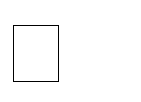 Intervento tipo BAlunniPersonale(docente e non docente)Totale utenzaTipologia di CostoImportoA) Lavori- lavori- costi della sicurezzasommano A)sommano A)€ …………B) Spese tecniche (max 12% di A)- per incarichi esterni€ …………- per incentivo€ …………sommano B)sommano B)€ …………C) imprevisti (max 5% di A)C) imprevisti (max 5% di A)€ …………D) voci art. 6, c. 2, lett. g) dell’avvisoD) voci art. 6, c. 2, lett. g) dell’avvisoE) altre voci (art. 16 DPR 207/2010)E) altre voci (art. 16 DPR 207/2010)€ …………E) IvaE) Iva€ …………Costo totale interventoCosto totale intervento€ …………MeseSintesi attività previsteImporto€ …………€ …………€ …………Criterio di valutazione e descrizione dell’indicatore(art. 9, comma 4, dell’avviso)Valoredell’indicatorecriterio a: tipologia interventoindicatore: intervento tipo A o Bcriterio b): utenzaindicatore: numero di utenti interessati dall’interventocriterio c): epoca di costruzione edificioindicatore: anno di inizio costruzione